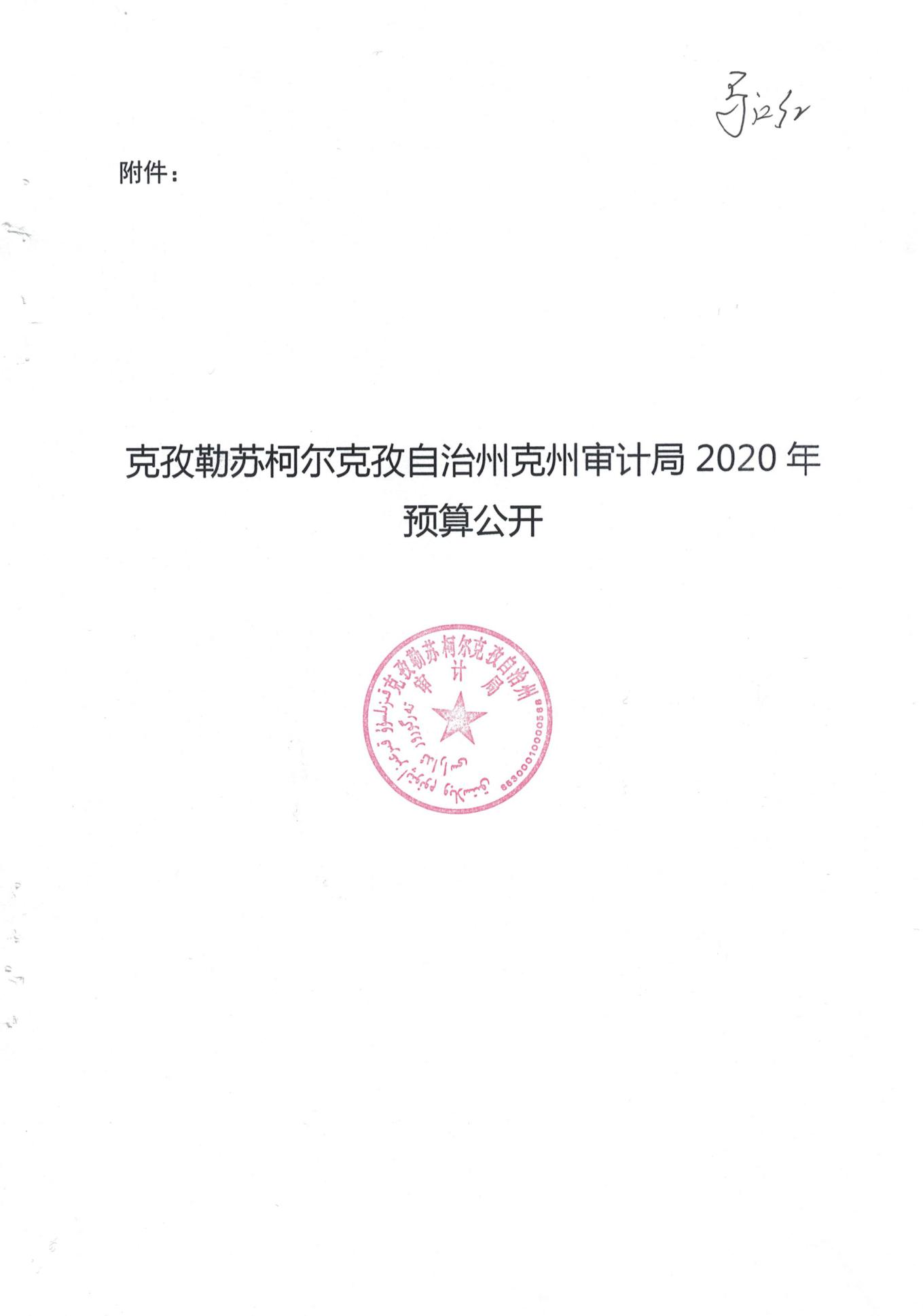 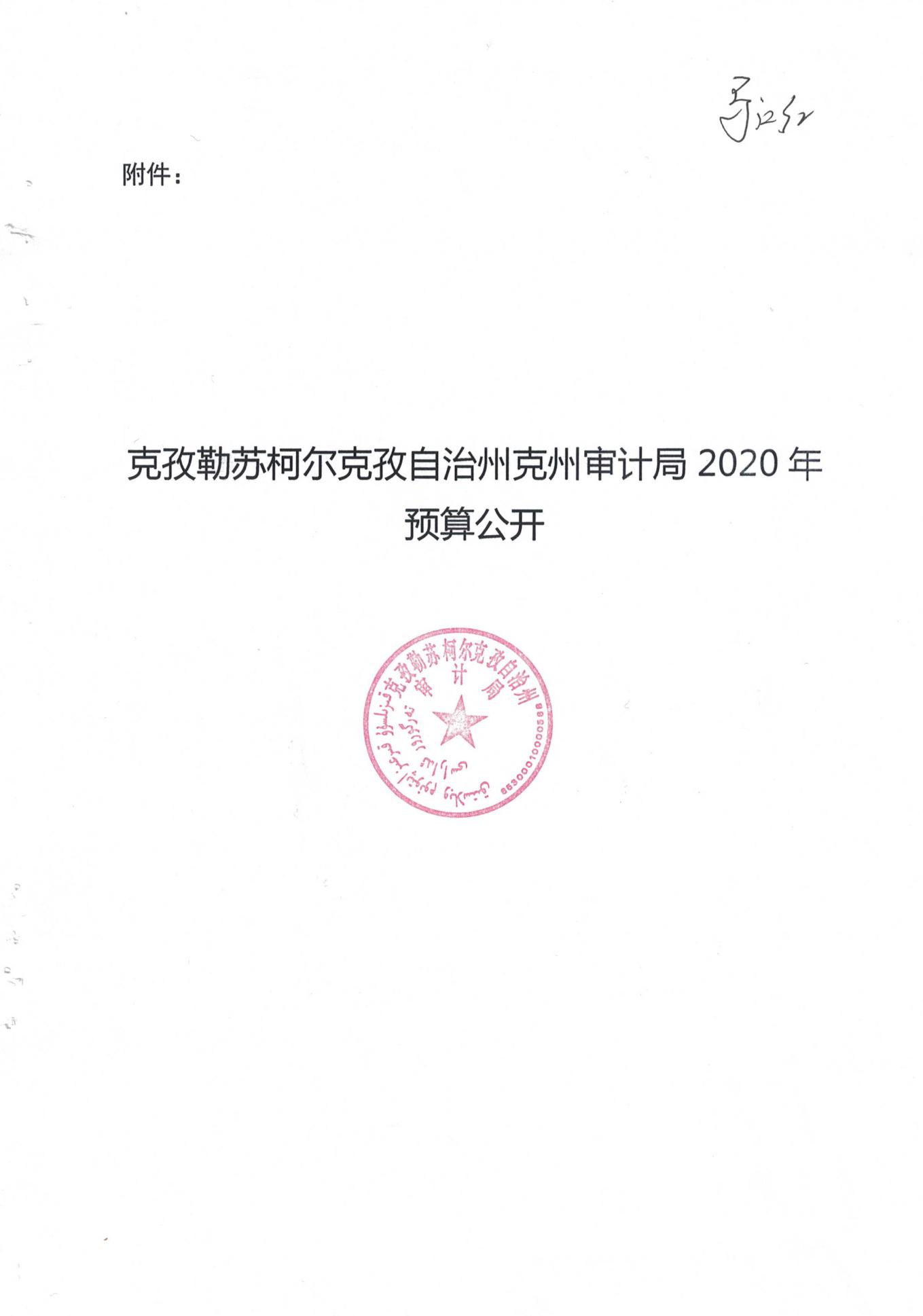 目 录第一部分  克州审计局单位概况一、主要职能二、机构设置及人员情况第二部分  2020年部门预算公开表一、克州审计局收支总体情况表二、克州审计局收入总体情况表三、克州审计局支出总体情况表四、财政拨款收支总体情况表五、一般公共预算支出情况表六、一般公共预算基本支出情况表七、项目支出情况表八、一般公共预算“三公”经费支出情况表九、政府性基金预算支出情况表第三部分  2020年克州审计局预算情况说明一、关于克州审计局2020年收支预算情况的总体说明二、关于克州审计局2020年收入预算情况说明三、关于克州审计局2020年支出预算情况说明四、关于克州审计局2020年财政拨款收支预算情况的总体说明五、关于克州审计局2020年一般公共预算当年拨款情况说明六、关于克州审计局2020年一般公共预算基本支出情况说明七、关于克州审计局2020年项目支出情况说明八、关于克州审计局2020年一般公共预算“三公”经费预算情况说明九、关于克州审计局2020年政府性基金预算拨款情况说明十、其他重要事项的情况说明第四部分  名词解释第一部分   克州审计局单位概况　  一、主要职能    涉密。 　  二、机构设置及人员情况克州审计局无下属预算单位，下设 13 个科室，分别是：办公室、法规审理督察科、电子数据科、财政金融企业审计科、科教文卫和社会保障审计科、农业农村审计科、固定资产投资和涉外审计科、固定资产投资中心、自然资源和生态环境审计科、经济责任审计科、经济责任审计中心、审计委员会办公室秘书组、计算机中心。克州审计局单位编制数 39 人 ，实有人数 40 人，其中：在职 40人，增加或减少0人； 退休 24 人，增加或减少0人；离休 0 人，增加或减0人。第二部分 2020年克州审计局预算公开表表一：部门收支总体情况表编制部门： 克州审计局                                       单位：万元表二：部门收入总体情况表填报部门：克州审计局                                          单位：万元备注：无内容应公开空表并说明情况。表三：部门支出总体情况表编制部门：克州审计局                                            单位：万元备注：无内容应公开空表并说明情况。表四：财政拨款收支预算总体情况表编制部门：克州审计局                                 单位：万元备注：无内容应公开空表并说明情况。表五：备注：无内容应公开空表并说明情况。表六：备注：无内容应公开空表并说明情况。表七：备注：无内容应公开空表并说明情况。表八：一般公共预算“三公”经费支出情况表编制单位：克州审计局                                            单位：万元备注：无内容应公开空表并说明情况。表九：政府性基金预算支出情况表编制单位： 克州审计局                                          单位：万元本单位无政府性基金。第三部分  2020年克州审计局预算情况说明一、关于克州审计局2020年收支预算情况的总体说明按照全口径预算的原则，克州审计局2020年所有收入和支出均纳入部门预算管理。收支总预算776.5万元。收入预算包括：一般公共预算634.5万元、 其他收入22万元、单位上年结余110万元等。支出预算包括：一般公共服务支出776.5万元。二、关于克州审计局2020年收入预算情况说明克州审计局收入预算 776.5 万元，其中：一般公共预算 634.5万元，占 81.71%，比上年增加8.1 万元，主要原因是人员调配，比2019年增加1人，支出增加；    政府性基金预算未安排。其他收入 32 万元，占4.12 %，比上年增加32万元，主要原因是：审计厅安排扶贫资金审计工作拨付资金。           单位上年结余（不包括国库集中支付额度结余）110万元，占14.17  %，比上年减少122.8 万元，主要原是：2018年安排的项目在2019年实施完毕，进行了资金清算。           三、关于克州审计局2020年支出预算情况说明克州审计局2020年支出预算 776.5万元，其中：基本支出 759.5万元，占97.81%，比上年增加153.22 万元，主要原因是：2020年扶贫资金审计和政策跟踪审计工作力度加大，工作经费支出增加。            。项目支出 17  万元，占 2.19 %，比上年减少3.12万元，主要原因是 ：群众工作人员补助经费2020年放主款核算。          。（按部门预算公开表三 部门支出总体情况表进行说明。）四、关于克州审计局2020年财政拨款收支预算情况的总体说明克州审计局2020年财政拨款收支总预算776.5 万元。收入全部为一般公共预算拨款776.5万元，无政府性基金预算拨款。五、关于克州审计局2020年一般公共预算当年拨款情况说明（一）一般公用预算当年拨款规模变化情况克州审计局2020年一般公共预算拨款基本支出629.5    万元，比上年执行数减少86.53 万元，下降12 %。主要原因是：2019年克州审计局核算了库木萨克村的周转房的维修和审计数据大平台的建设使2019年执行数变大。     （二）一般公共预算当年拨款结构情况1.一般公共服务（类）634.5 万元，占100   %。2.一般公共服务支出中基本支出629.5万元，占%，包括人员经费和公用经费，项目支出5万元，是群众工作经费。（三）一般公共预算当年拨款具体使用情况一般公共服务（201）审计事务（08）行政运行（01）:2020年预算数为  629.5万元，比上年执行数增加减少86.53 万元，下降12 %，主要原因是： 2019年克州审计局核算了住村点库木萨克村的周转房的维修和审计数据大平台的建设使2019年执行数变大，2020年按工作需要安排开支。   六、关于克州审计局2020年一般公共预算基本支出情况说明克州审计局2020年一般公共预算基本支出 629.5     万元， 其中：人员经费  582.32万元，主要包括：基本工资166.9万无、津贴补贴211.69万元、奖金24.47万元、机关事业单位基本养老保险缴费55.18万元、职业年金缴费0万元、其他社会保障缴费39.75万元、住房公积金39.78万元、退休费21.13万元、抚恤金0.09万元、生活补助4.1万元、奖励金1.52万元、其他对个人和家庭的补助17.12万元等。公用经费47.17万元，主要包括：办公费4.52万元、电费4万元、邮电费4万元、差旅费7.3万元、因公出国（境）费、维修（护）费10万元、培训费1万元、公务接待费2.7万元、工会经费2.38万元、福利费4.28万元、公务用车运行维护费7万元。七、关于克州审计局2020年项目支出情况说明情况一：（项目支出、专项业务费按下列内容说明）1.项目名称：群众工作经费设立的政策依据：自治区、自治州相关会议重要指示精神。预算安排规模：5万元项目承担单位：克州审计局资金分配情况：财政拨款资金执行时间：2020年1月-12月31日项目名称：第一书记经费和为民办实事好事经费设立的政策依据：自治区、自治州相关会议重要指示精神。预算安排规模：12万元项目承担单位：克州审计局资金分配情况：财政拨款资金执行时间：2020年1月-12月31日八、关于克州审计局2020年一般公共预算“三公”经费预算情况说明克州审计局2020年“三公”经费财政拨款预算数为9.7  万元，其中：公务用车运行费7万元，公务接待费2.7万元。节约经费，合理开支。九、关于克州审计局2020年政府性基金预算拨款情况说明克州审计局2020年没有使用政府性基金预算拨款安排的支出，政府性基金预算支出情况表为空表。十、其他重要事项的情况说明（一）机关运行经费情况2020年，克州审计局本级及下属 1家行政单位，机关运行经费财政拨款预算47.17万元，比上年预算增加0.21   万元，增长0.004 %。主要原因是人员调配县级干部增加1名，福利费指标按工资生成增高。                  。（二）政府采购情况2020年，克州审计局及下属单位政府采购预算 84.3万元，其中：政府采购货物预算51.3万元，政府采购工程预算21 万元，政府采购服务预算 12万元。（三）国有资产占用使用情况截至2019年底，克州审计局及下属各预算单位占用使用国有资产总体情况为362.96万元1.房屋0平方米，价值0万元。2.车辆3辆，价值 85.98  万元；其中：其他车辆3辆，价值85.98万元。3.办公家具价值 26.68 万元。4.其他资产价值250.3 万元。单位价值50万元以上大型设备0台（套），单位价值100万元以上大型设备 0台（套）。（四）预算绩效情况2020年度，本年度实行绩效管理的项目2  个，涉及预算金额 17万元。具体情况见下表（按项目分别填报）：（五）其他需说明的事项无其他需说明的事项。第四部分  名词解释名词解释：一、财政拨款：指由一般公共预算、政府性基金预算安排的财政拨款数。二、一般公共预算：包括公共财政拨款（补助）资金、专项收入。三、财政专户管理资金：包括专户管理行政事业性收费（主要是教育收费）、其他非税收入。四、其他资金：包括事业收入、经营收入、其他收入等。五、基本支出：包括人员经费、商品和服务支出（定额）。其中，人员经费包括工资福利支出、对个人和家庭的补助。六、项目支出：部门支出预算的组成部分，是自治州本级部门为完成其特定的行政任务或事业发展目标，在基本支出预算之外编制的年度项目支出计划。七、“三公”经费：指自治州本级部门用一般公共预算财政拨款安排的因公出国（境）费、公务用车购置及运行费和公务接待费。其中，因公出国（境）费指单位公务出国（境）的住宿费、旅费、伙食补助费、杂费、培训费等支出；公务用车购置及运行费指单位公务用车购置费及租用费、燃料费、维修费、过路过桥费、保险费、安全奖励费用等支出；公务接待费指单位按规定开支的各类公务接待（含外宾接待）支出。八、机关运行经费：指各部门的公用经费，包括办公及印刷费、邮电费、差旅费、会议费、福利费、日常维修费、专用材料及一般设备购置费、办公用房水电费、办公用房取暖费、办公用房物业管理费、公务用车运行维护费及其他费用。（各部门单位应根据部门预算公开表中对应的经费情况进行名词解释，对未涉及的名词应删除）                           克州勒苏柯尔克孜自治州审计局                                2020年   1 月  20日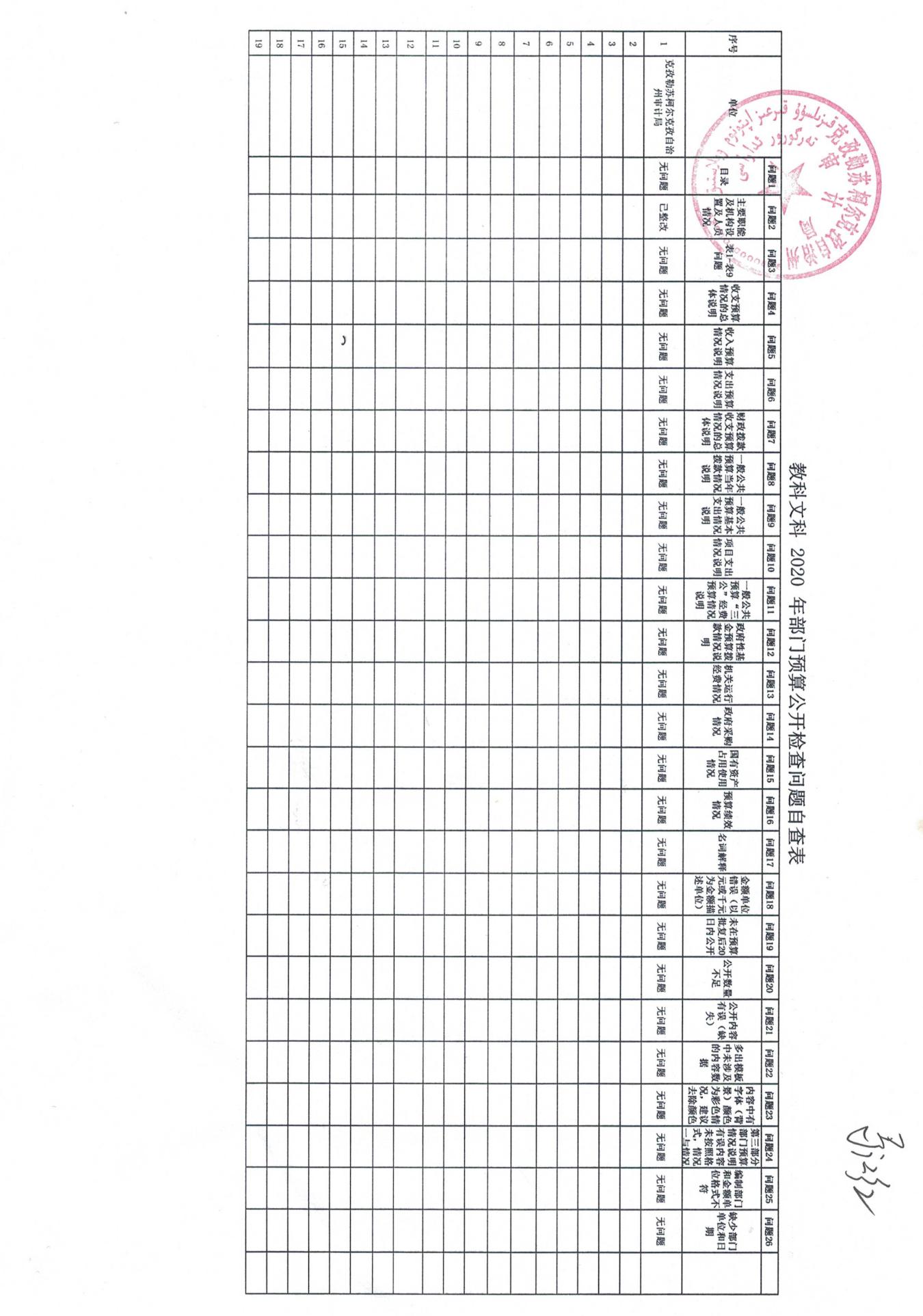 收     入收     入支     出支     出项     目预算数功能分类预算数财政拨款（补助）634.5　201 一般公共服务支出776.5　    一般公共预算202 外交支出    政府性基金预算203 国防支出教育收费（财政专户）204 公共安全支出上级补助收入20205 教育支出事业收入206 科学技术支出事业单位经营收入207 文化旅游体育与传媒支出其他收入208 社会保障和就业支出上级专项收入12209社会保险基金支出用事业基金弥补收支差额210卫生健康支出211 节能环保支出212 城乡社区支出213 农林水支出214 交通运输支出215 资源勘探工业信息等支出216 商业服务业等支出217 金融支出219 援助其他地区支出220 自然资源海洋气象等支出221 住房保障支出222 粮油物资储备支出223 国有资本经营预算支出224灾害防治及应急管理支出227 预备费229 其他支出230转移性支出231 债务还本支出232 债务付息支出233 债务发行费用支出小           计666.5单位上年结余（不包括国库集中支付额度结余）110　收  入  总  计776.5　支  出  合  计776.5　功能分类科目编码功能分类科目编码功能分类科目编码功能分类科目名称总  计一般公共预算拨款政府性基金预算拨款财政专户管理资金事业收入上级补助收入事业单位经营收入其他收入上级专项收入用事业基金弥补收支差额单位上年结余（不包括国库集中支付额度结余）类款项功能分类科目名称总  计一般公共预算拨款政府性基金预算拨款财政专户管理资金事业收入上级补助收入事业单位经营收入其他收入上级专项收入用事业基金弥补收支差额单位上年结余（不包括国库集中支付额度结余）201　08　01　行政运行（审计事务）776.50 634.50 20.00 12.00 110.00 合计776.50 634.50 20.00 12.00 110.00 项目项目项目项目支出预算支出预算支出预算功能分类科目编码功能分类科目编码功能分类科目编码功能分类科目名称合计基本支出项目支出类款项功能分类科目名称合计基本支出项目支出2010801行政运行（审计事务）759.50 759.50 2010899其他审计事务支出17.00 17.00 合计776.50 759.50 17.00 财政拨款收入财政拨款收入财政拨款支出财政拨款支出财政拨款支出财政拨款支出项    目合计功  能  分  类合计一般公共预算政府性基金预算财政拨款（补助）634.5　201 一般公共服务支出634.50 634.50  一般公共预算634.5　202 外交支出 政府性基金预算203 国防支出　17.12204 公共安全支出205 教育支出206 科学技术支出207 文化旅游体育与传媒支出208 社会保障和就业支出209 社会保险基金支出210卫生健康支出211 节能环保支出212 城乡社区支出213 农林水支出214 交通运输支出215 资源勘探工业信息等支出216 商业服务业等支出217 金融支出219 援助其他地区支出220 自然资源海洋气象等支出221 住房保障支出222 粮油物资储备支出223 国有资本经营预算支出224灾害防治及应急管理支出227 预备费229 其他支出230转移性支出231 债务还本支出232 债务付息支出233 债务发行费用支出收  入  总  计634.5　支  出  总  计634.5　634.55　一般公共预算支出情况表一般公共预算支出情况表一般公共预算支出情况表一般公共预算支出情况表一般公共预算支出情况表一般公共预算支出情况表一般公共预算支出情况表一般公共预算支出情况表一般公共预算支出情况表编制部门：克州审计局编制部门：克州审计局编制部门：克州审计局编制部门：克州审计局单位：万元单位：万元项目项目项目项目一般公共预算支出一般公共预算支出一般公共预算支出一般公共预算支出一般公共预算支出功能分类科目编码功能分类科目编码功能分类科目编码功能分类科目名称小计小计基本支出基本支出项目支出类款项功能分类科目名称小计小计基本支出基本支出项目支出2010801行政运行（审计事务）629.50 629.50 629.50 629.50 2010899其他审计事务支出5.00 5.00 5.00 合计634.50 634.50 629.50 629.50 5.00 一般公共预算基本支出情况表一般公共预算基本支出情况表一般公共预算基本支出情况表一般公共预算基本支出情况表一般公共预算基本支出情况表一般公共预算基本支出情况表一般公共预算基本支出情况表一般公共预算基本支出情况表一般公共预算基本支出情况表编制部门：克州审计局编制部门：克州审计局编制部门：克州审计局编制部门：克州审计局单位：万元单位：万元项目项目项目项目一般公共预算基本支出一般公共预算基本支出一般公共预算基本支出一般公共预算基本支出一般公共预算基本支出经济分类科目编码经济分类科目编码经济分类科目编码经济分类科目名称小计小计人员经费人员经费公用经费类款款经济分类科目名称小计小计人员经费人员经费公用经费3010101基本工资166.90 166.90 166.90 166.90 3030202退休费21.13 21.13 21.13 21.13 3022929福利费4.28 4.28 4.28 3021616培训费1.00 1.00 1.00 3020606电费4.00 4.00 4.00 3023131公务用车运行维护费7.00 7.00 7.00 3010202津贴补贴211.69 211.69 211.69 211.69 3022828工会经费2.38 2.38 2.38 3021111差旅费7.30 7.30 7.30 3020707邮电费4.00 4.00 4.00 3030404抚恤金0.09 0.09 0.09 0.09 3030909奖励金1.52 1.52 1.52 1.52 3021717公务接待费2.70 2.70 2.70 3021313维修(护)费10.00 10.00 10.00 3039999其他对个人和家庭的补助17.72 17.72 17.72 17.72 3011212其他社会保障缴费39.75 39.75 39.75 39.75 3020101办公费3010808机关事业单位基本养老保险缴费55.18 55.18 55.18 55.18 3010303奖金24.47 24.47 24.47 24.47 3011313住房公积金39.78 39.78 39.78 39.78 3030505生活补助4.10 4.10 4.10 4.10 3020101办公费4.52 4.52 4.52 合计合计629.50 629.50 582.32 582.32 47.17 项目支出情况表项目支出情况表项目支出情况表项目支出情况表项目支出情况表项目支出情况表项目支出情况表项目支出情况表项目支出情况表项目支出情况表项目支出情况表项目支出情况表项目支出情况表项目支出情况表项目支出情况表项目支出情况表项目支出情况表项目支出情况表编制部门：克州审计局编制部门：克州审计局编制部门：克州审计局编制部门：克州审计局编制部门：克州审计局编制部门：克州审计局编制部门：克州审计局单位：万元单位：万元单位：万元单位：万元单位：万元单位：万元科 目 编 码科 目 编 码科 目 编 码科 目 编 码科目项目名称项目支出合计工资福利支出工资福利支出商品和服务支出对个人和家庭的补助债务利息及费用支出资本性支出（基本建设）资本性支出（基本建设）资本性支出对企业补助（基本建设）对企业补助对社会保障基金补助其他支出其他支出类类款项科目项目名称项目支出合计工资福利支出工资福利支出商品和服务支出对个人和家庭的补助债务利息及费用支出资本性支出（基本建设）资本性支出（基本建设）资本性支出对企业补助（基本建设）对企业补助对社会保障基金补助其他支出其他支出2012010899其他审计事务支出为民做实事好事经费12.00 12.00 201089999其他审计事务支出为民做实事好事经费12.00 2012010899其他审计事务支出联建工作经费5.00 5.00 201089999其他审计事务支出联建工作经费5.00 合计17　17合计因公出国（境）费公务用车购置及运行费公务用车购置及运行费公务用车购置及运行费公务接待费合计因公出国（境）费小计公务用车购置费公务用车运行费公务接待费9.70 7.00 7.00 2.70 9.70 7.00 7.00 2.70 项  目项  目项  目项  目政府性基金预算支出政府性基金预算支出政府性基金预算支出功能分类科目编码功能分类科目编码功能分类科目编码功能分类科目名称小计基本支出项目支出类款项功能分类科目名称小计基本支出项目支出合计项  目  支  出  绩  效  目  标  表项  目  支  出  绩  效  目  标  表项  目  支  出  绩  效  目  标  表项  目  支  出  绩  效  目  标  表项  目  支  出  绩  效  目  标  表项  目  支  出  绩  效  目  标  表项  目  支  出  绩  效  目  标  表项  目  支  出  绩  效  目  标  表项  目  支  出  绩  效  目  标  表项  目  支  出  绩  效  目  标  表项  目  支  出  绩  效  目  标  表项  目  支  出  绩  效  目  标  表项  目  支  出  绩  效  目  标  表预算单位克州审计局克州审计局克州审计局克州审计局克州审计局克州审计局项目名称联建工作经联建工作经联建工作经联建工作经联建工作经项目资金（万元）年度资金总额：5　5　其中：财政拨款其中：财政拨款其中：财政拨款5　其他资金其他资金项目总体目标　保障2020年联建工作日常办公支出，为民办实事、做好群众工作，打赢脱贫攻坚战，慰问工作，以及开展群众工作办公所需开支。　保障2020年联建工作日常办公支出，为民办实事、做好群众工作，打赢脱贫攻坚战，慰问工作，以及开展群众工作办公所需开支。　保障2020年联建工作日常办公支出，为民办实事、做好群众工作，打赢脱贫攻坚战，慰问工作，以及开展群众工作办公所需开支。　保障2020年联建工作日常办公支出，为民办实事、做好群众工作，打赢脱贫攻坚战，慰问工作，以及开展群众工作办公所需开支。　保障2020年联建工作日常办公支出，为民办实事、做好群众工作，打赢脱贫攻坚战，慰问工作，以及开展群众工作办公所需开支。　保障2020年联建工作日常办公支出，为民办实事、做好群众工作，打赢脱贫攻坚战，慰问工作，以及开展群众工作办公所需开支。　保障2020年联建工作日常办公支出，为民办实事、做好群众工作，打赢脱贫攻坚战，慰问工作，以及开展群众工作办公所需开支。　保障2020年联建工作日常办公支出，为民办实事、做好群众工作，打赢脱贫攻坚战，慰问工作，以及开展群众工作办公所需开支。　保障2020年联建工作日常办公支出，为民办实事、做好群众工作，打赢脱贫攻坚战，慰问工作，以及开展群众工作办公所需开支。　保障2020年联建工作日常办公支出，为民办实事、做好群众工作，打赢脱贫攻坚战，慰问工作，以及开展群众工作办公所需开支。　保障2020年联建工作日常办公支出，为民办实事、做好群众工作，打赢脱贫攻坚战，慰问工作，以及开展群众工作办公所需开支。　保障2020年联建工作日常办公支出，为民办实事、做好群众工作，打赢脱贫攻坚战，慰问工作，以及开展群众工作办公所需开支。一级指标二级指标三级指标三级指标三级指标三级指标三级指标三级指标三级指标指标值（包含数字及文字描述）指标值（包含数字及文字描述）指标值（包含数字及文字描述）指标值（包含数字及文字描述）项目完成指标成本指标活动费活动费活动费活动费活动费活动费活动费≥10000元≥10000元≥10000元≥10000元项目完成指标成本指标办公费办公费办公费办公费办公费办公费办公费≥40000元≥40000元≥40000元≥40000元项目完成指标时效指标项目计划完成期限项目计划完成期限项目计划完成期限项目计划完成期限项目计划完成期限项目计划完成期限项目计划完成期限12月底12月底12月底12月底项目完成指标时效指标项目完成指标数量指标活动次数活动次数活动次数活动次数活动次数活动次数活动次数≥6次≥6次≥6次≥6次项目完成指标数量指标慰问次数慰问次数慰问次数慰问次数慰问次数慰问次数慰问次数≥4次≥4次≥4次≥4次项目完成指标质量指标购买办公用品合格率购买办公用品合格率购买办公用品合格率购买办公用品合格率购买办公用品合格率购买办公用品合格率购买办公用品合格率=100%=100%=100%=100%项目完成指标质量指标项目效益指标经济效益指标受扶持的农民收入增长额受扶持的农民收入增长额受扶持的农民收入增长额受扶持的农民收入增长额受扶持的农民收入增长额受扶持的农民收入增长额受扶持的农民收入增长额≥1100元≥1100元≥1100元≥1100元项目效益指标经济效益指标项目效益指标可持续影响指标项目效益指标可持续影响指标农民对党的政策持续了解农民对党的政策持续了解农民对党的政策持续了解农民对党的政策持续了解农民对党的政策持续了解农民对党的政策持续了解农民对党的政策持续了解持续了解持续了解持续了解持续了解项目效益指标社会效益指标农民满意度农民满意度农民满意度农民满意度农民满意度农民满意度农民满意度≥95%≥95%≥95%≥95%项目效益指标社会效益指标项目效益指标生态效益指标项目效益指标生态效益指标满意度指标满意度指标群众满意率群众满意率群众满意率群众满意率群众满意率群众满意率群众满意率≥95%≥95%≥95%≥95%满意度指标满意度指标项  目  支  出  绩  效  目  标  表项  目  支  出  绩  效  目  标  表项  目  支  出  绩  效  目  标  表项  目  支  出  绩  效  目  标  表项  目  支  出  绩  效  目  标  表项  目  支  出  绩  效  目  标  表项  目  支  出  绩  效  目  标  表项  目  支  出  绩  效  目  标  表项  目  支  出  绩  效  目  标  表项  目  支  出  绩  效  目  标  表项  目  支  出  绩  效  目  标  表项  目  支  出  绩  效  目  标  表项  目  支  出  绩  效  目  标  表预算单位克州审计局克州审计局克州审计局克州审计局克州审计局克州审计局项目名称为民做实事好事经费为民做实事好事经费为民做实事好事经费为民做实事好事经费为民做实事好事经费项目资金（万元）年度资金总额：　12　12其中：财政拨款其中：财政拨款其中：财政拨款　12其他资金其他资金项目总体目标　	保障脱贫攻坚、长治久安总目标　	保障脱贫攻坚、长治久安总目标　	保障脱贫攻坚、长治久安总目标　	保障脱贫攻坚、长治久安总目标　	保障脱贫攻坚、长治久安总目标　	保障脱贫攻坚、长治久安总目标　	保障脱贫攻坚、长治久安总目标　	保障脱贫攻坚、长治久安总目标　	保障脱贫攻坚、长治久安总目标　	保障脱贫攻坚、长治久安总目标　	保障脱贫攻坚、长治久安总目标　	保障脱贫攻坚、长治久安总目标一级指标二级指标三级指标三级指标三级指标三级指标三级指标三级指标三级指标指标值（包含数字及文字描述）指标值（包含数字及文字描述）指标值（包含数字及文字描述）指标值（包含数字及文字描述）项目完成指标成本指标慰问费慰问费慰问费慰问费慰问费慰问费慰问费≥60000元≥60000元≥60000元≥60000元项目完成指标成本指标维修费维修费维修费维修费维修费维修费维修费≥25000元≥25000元≥25000元≥25000元项目完成指标时效指标项目实施周期 项目实施周期 项目实施周期 项目实施周期 项目实施周期 项目实施周期 项目实施周期 1月至12月1月至12月1月至12月1月至12月项目完成指标时效指标项目完成指标数量指标一家亲活动一家亲活动一家亲活动一家亲活动一家亲活动一家亲活动一家亲活动≥6次≥6次≥6次≥6次项目完成指标数量指标帮扶困难家庭帮扶困难家庭帮扶困难家庭帮扶困难家庭帮扶困难家庭帮扶困难家庭帮扶困难家庭≥144个≥144个≥144个≥144个项目完成指标质量指标幼儿园改善环境合格率幼儿园改善环境合格率幼儿园改善环境合格率幼儿园改善环境合格率幼儿园改善环境合格率幼儿园改善环境合格率幼儿园改善环境合格率=100%=100%=100%=100%项目完成指标质量指标贫困户覆盖率贫困户覆盖率贫困户覆盖率贫困户覆盖率贫困户覆盖率贫困户覆盖率贫困户覆盖率=100%=100%=100%=100%项目效益指标经济效益指标农民人均收入增长农民人均收入增长农民人均收入增长农民人均收入增长农民人均收入增长农民人均收入增长农民人均收入增长≥1100元≥1100元≥1100元≥1100元项目效益指标经济效益指标项目效益指标可持续影响指标持续提高农民对党的政策了解持续提高农民对党的政策了解持续提高农民对党的政策了解持续提高农民对党的政策了解持续提高农民对党的政策了解持续提高农民对党的政策了解持续提高农民对党的政策了解持续提高持续提高持续提高持续提高项目效益指标可持续影响指标项目效益指标社会效益指标提升农民生活质量提升农民生活质量提升农民生活质量提升农民生活质量提升农民生活质量提升农民生活质量提升农民生活质量显著提高显著提高显著提高显著提高项目效益指标社会效益指标项目效益指标生态效益指标项目效益指标生态效益指标满意度指标满意度指标群众满意率群众满意率群众满意率群众满意率群众满意率群众满意率群众满意率≥95%≥95%≥95%≥95%满意度指标满意度指标